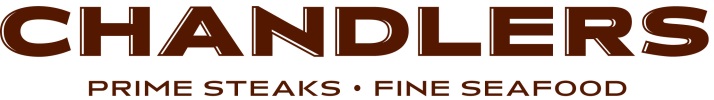 News Release								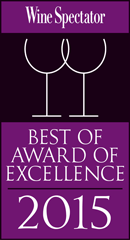 For Immediate Release / July 31, 2015Contact:  Mary Beth Chandler: mb@chandlersboise.com; 208.608.8475	CHANDLERS CELEBRATES WINE SPECTATOR’S “BEST OF AWARD OF EXCELLENCE”BOISE – Chandlers Restaurant today announced that for the third consecutive year the downtown Boise fine dining destination has been awarded the Wine Spectator Best of Award of Excellence.  Company founder Rex Chandler said Chandlers is honored to be the only restaurant in the state of Idaho to receive this prestigious award not only once, but three times.  “We think this third recognition, being so challenging to achieve at all, let alone in back-to-back competitions, places Chandlers among the world’s outstanding fine dining experiences,” Chandler said.The Best of Award of Excellence gives special recognition to distinguished restaurants with an impressive wine list. These lists offer a unique and wide selection of wine for their customer that varies in region or vintage depth. Wine lists are judged on a global level, in all 50 states and in 75 countries. The judging categories are as follows:  wine director/sommelier, wine strengths, wine selections, wine pricing, corkage, and cuisine type/menu prices. Chandlers’ wine list features over 685 wine selections from all over the globe, with a total inventory of over 6,500 bottles.  More than 30 wines are offered by the glass and are rotated by season to provide the best pairing options for a menu in continuous refinement.  Chandlers has received the Award of Excellence from Wine Spectator every year since 2008 – the foundation for enabling the restaurant to achieve the Best of Award of Excellence in 2013, 2014 and now 2015.  This year also serves as a celebration of over 40 years for Rex Chandler’s involvement in the fine dining industry.  As a revolutionary restaurateur, Rex Chandler has been incorporating his world class dining ideas and setting a standard of uncompromising quality in the region since 2007.  Earlier, he has owned 13 fine dining destinations in Hawaii, southern California and Sun Valley, Idaho.  About ChandlersChandlers is known as the best fine dining experience in Idaho’s urban center.  Chandlers offers their guests prime steaks and fresh seafood served with local homegrown ingredients.  In addition to the exquisite cuisine, Chandlers’ signature Ten Minute Martini, award winning cocktails and award winning wine list continue to impress the most discerning of tastes.About Wine SpectatorWine Spectator is arguably the world’s most authoritative wine magazine. It publishes 15 times per year and is read by 2.5 million epicureans interested in expanding their knowledge and appreciation of wine, fine dining, cooking and entertaining, and world travel. Editorial features include in-depth wine tasting reports, a buying guide, and travel and fine dining features. Wine Spectator editors review more than 15,000 wines each year in blind tastings. Winemakers gauge their success based on an 85 or better rating on the magazine’s 100-point scale. The ratings have a powerful influence on consumers._ _ _